Université d’IBN KHALDON – TIARET-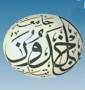 Faculté des Sciences de la Nature et de la VieMaster 2 Ecologie fondamentale et appliquée et M1 Ecologie animaleCorrigé type duModule : Dégradation de la flore et de faune 2023/2024Introduction : discuter la relation entre les écosystèmes et les êtres vivants (être humain, plante et animale par définitions, chaines trophiques, utilisation irrationnelle des ressources naturelles, …etc.), et citer les formes de dégradations des écosystèmes. ( 2pts)Chaque étudiant choisit une seule forme de dégradation (Exp : déforestation, désertification, etc.) et même déjà présentée dans son exposé. ( 2pts)Les principales causes de cette forme de dégradation (naturelles, entropiques, directes, et indirectes) (à détailler par l’étudiant). (4pts)Les principales Conséquences (à détailler par l’étudiant) (4pts)Solutions et perspectives (à détailler par l’étudiant) (8pts)